Publicado en Sevilla  el 23/01/2019 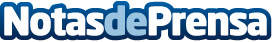 Un informe de ASEICAR afirma el aumento de la popularidad de las caravanas en España Crece el número de usuarios que apuestan por este medio para realizar viajesDatos de contacto:Faucahttps://www.autocaravanasfauca.com/955760969 / 60959143Nota de prensa publicada en: https://www.notasdeprensa.es/un-informe-de-aseicar-afirma-el-aumento-de-la Categorias: Nacional Viaje Automovilismo Consumo Industria Automotriz http://www.notasdeprensa.es